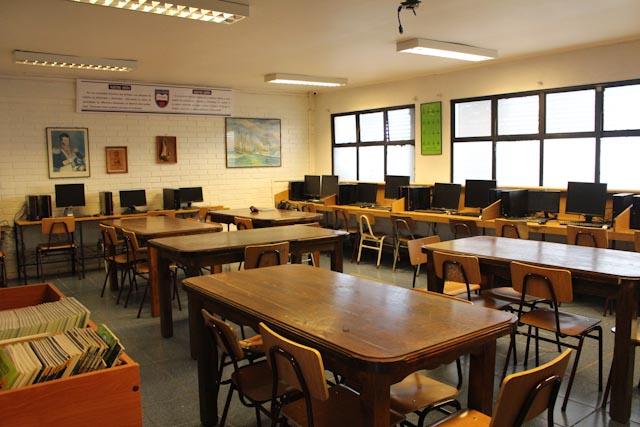 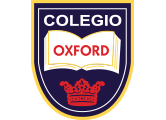 INDICE INTRODUCCIÓN ________________________________________________________________ 3MISION _______________________________________________________________________4VISION ________________________________________________________________________4SELLO INSTITUCIONAL ___________________________________________________________4DIAGNÓSTICO DEL ESTABLECIMIENTO SEGÚN ESTANDARES DE DESEMPEÑO ______________5OBJETIVO GENERAL _____________________________________________________________14OBJETIVOS ESTRATEGICOS _______________________________________________________14PLAN ANUAL __________________________________________________________________15 INTRODUCCIÓNColegio Particular Oxford se define como un colegio Humanista Científico, particular con financiamiento compartido. Su proyecto Educativo está elaborado sobre la base de las políticas del Ministerio de Educación, de acuerdo con los objetivos y valores de la sociedad chilena. Declara y reconoce que la educación es un derecho y que el deber del establecimiento es asegurar la permanencia, aprendizaje y participación de todas y todos los estudiantes, reconociendo su diversidad y favoreciendo un trabajo pedagógico más pertinente a sus identidades, aptitudes, necesidades y motivaciones reales, de acuerdo con lo establecido en la Ley N°20.845.Un objetivo fundamental de Colegio Oxford es la Educación Humana e Integral de los alumnos para hacer de ellos personas capaces de asumir sus propias responsabilidades en la sociedad de nuestro tiempo. Las normas expresadas en el Reglamento del Establecimiento tienen como objetivo principal fomentar en los alumnos, valores y hábitos, válidos más allá del colegio y del momento actual, los cuales son:Valoración por la persona. Independientemente la función que esta desempeñe en el establecimiento educacional, toda persona debe ser tratada con dignidad y respeto.Valoración por la equidad, por la responsabilidad, por la confiabilidad, por la solidaridad, por la honestidad, por la tolerancia, por la lealtad y por el compromiso con la organización para favorecer la convivencia.Valorar la capacidad de autocrítica y espíritu de superación que promueve el crecimiento personal. Puntualidad y responsabilidad en los deberes.Presentación personal e higiene acorde a normas preestablecidas.Participación activa y positiva en todas las actividades que el colegio programa.MISIÓN INSTITUCIONALEs la de formar personas íntegras en lo cognitivo, afectivo y social, capaces de autoevaluarse, regularse y disciplinarse de acuerdo con los valores universales que rigen a nuestra sociedad a fin de que se integren a ésta como un aporte significativo y trascendente.VISIÓN INSTITUCIONALSer una comunidad educativa que entregue una educación de Calidad en efectividad y afectividad, estimulando los ritmos de aprendizaje, las diferencias individuales y el desarrollo de la autoestima. Centrando nuestro quehacer educativo en la persona.SELLO INSTITUCIONALNuestro establecimiento se levanta bajo una visión educativa inclusiva, producto de una necesidad generada en nuestra sociedad, de ofrecer a la comunidad un colegio que acoja a los alumnos, ayudándoles a desarrollar sus potencialidades desde su individualidad, con un trato personalizado, acogedor en el cual se mantenga la familiaridad como extensión del hogar que provienen. Fomentamos y propiciamos el aprendizaje de todos nuestros alumnos y  alumnas sin importar sus diferencias o capacidades, generando un ambiente de confianza, afectuoso y cercano entre los integrantes de la comunidad. Formamos alumnos integrales, capaces de participar en diversas actividades que permiten el desarrollo de habilidades cognitivas, sociales y físicas. Así se origina un colegio que cumple con las siguientes características:Familiar: De puertas abierta hacia todos los padres.Pequeño: pocos alumnos por sala y un curso por nivel.Acogedor: Con trato afectuoso y respetuoso a cada uno de nuestros alumnos.Preocupado del accionar del niño o niña en su individualidad.Con trato deferente entre todos los que conforman la comunidad educativa.Con gran fortaleza entre Profesores, Alumnos y ApoderadosDIAGNÓSTICO DEL ESTABLECIMIENTO SEGÚN ESTANDARES DE DESEMPEÑO               DIMENCIÓN LIDERAZGODIMENSIÓN GESTIÓN PEDAGÍGICA DIMENSIÓN FORMACIÓN Y CONVIVENCIA   DIMENSIÓN GESTIÓN DE RECURSOSObjetivo General    Desarrollar toda acción necesaria para generar una buena convivencia, basada en respeto, dialogo, responsabilidad y compromiso de todos los integrantes de esta comunidad educativa. Prevenir e intervenir oportunamente frente a situaciones de acoso, violencia o discriminación.Objetivos Estratégicos Convocar a todos los estamentos de la institución a evaluar y mejorar los distintos aspectos de la convivencia escolar (diagnóstico del actual plan de convivencia escolar).Dar a conocer el reglamento de convivencia escolar y protocolos de acción a todos los integrantes de la comunidad educativa, es decir: Directivos, profesores, paradocentes, alumnos y apoderados. Mejorar la convivencia escolar involucrando a padres y apoderados mediante acciones formativas. Crear un clima de integración entre padres y apoderados, profesores y estudiantes. Promover el ejercicio de la buena convivencia, buen trato, respeto y responsabilidad. Generando espacios para fortalecer valores de sana convivencia. Que los y las estudiantes se sientan partícipes y responsables de mantener una sana convivencia, conociendo y ejecutando las normas del plan de convivencia escolar.Valorar el rol de cada estamento de la comunidad escolar. Capacitar a los docentes y entregar estrategias que favorezcan la Buena Convivencia en el aula y estrategias metodológicas para una mejor práctica docente. Mejorar el trato, en lenguaje y modales, entre estudiantes, profesores y estudiantes, apoderados y profesores.Crear conciencia y mejorar hábitos alimenticios, promover vida saludable.Evaluar el Plan de Gestión para un Buena Convivencia Escolar.COLEGIO OXFORD MAIPULIDERAZGO DEL SOSTENEDOR LIDERAZGO DEL SOSTENEDOR LIDERAZGO DEL SOSTENEDOR LIDERAZGO DEL SOSTENEDOR ESTANDAR ESTANDAR NIVEL ACTUAL NIVEL A TRABAJAR ESTÁNDAR 1.1 El sostenedor se responsabiliza del logro de los Estándares de Aprendizaje y de los Otros Indicadores de Calidad, así como del cumplimiento del Proyecto Educativo Institucional y de la normativa vigente.ESTÁNDAR 1.1 El sostenedor se responsabiliza del logro de los Estándares de Aprendizaje y de los Otros Indicadores de Calidad, así como del cumplimiento del Proyecto Educativo Institucional y de la normativa vigente.SATISFACTORIOAVANZADO ESTÁNDAR 1.2 El sostenedor se responsabiliza por la elaboración del Proyecto Educativo Institucional, del plan de mejoramiento y del presupuesto anual. ESTÁNDAR 1.2 El sostenedor se responsabiliza por la elaboración del Proyecto Educativo Institucional, del plan de mejoramiento y del presupuesto anual. SATISFACTORIO AVANZADO ESTÁNDAR 1.3 El sostenedor define las funciones de apoyo que asumirá centralizadamente y los recursos financieros que delegará al establecimiento, y cumple con sus compromisosESTÁNDAR 1.3 El sostenedor define las funciones de apoyo que asumirá centralizadamente y los recursos financieros que delegará al establecimiento, y cumple con sus compromisosSATISFACTORIOAVANZADOESTÁNDAR 1.4 El sostenedor comunica altas expectativas al director, establece sus atribuciones, define las metas que este debe cumplir y evalúa su desempeño. ESTÁNDAR 1.4 El sostenedor comunica altas expectativas al director, establece sus atribuciones, define las metas que este debe cumplir y evalúa su desempeño. SATISFACTORIOAVANZADO ESTÁNDAR 1.5 El sostenedor introduce los cambios estructurales necesarios para asegurar la viabilidad y buen funcionamiento del establecimiento. ESTÁNDAR 1.5 El sostenedor introduce los cambios estructurales necesarios para asegurar la viabilidad y buen funcionamiento del establecimiento. SATISFACTORIOAVANZADO ESTÁNDAR1.6 El sostenedor genera canales fluidos de comunicación con el director y con la comunidad educativa.ESTÁNDAR1.6 El sostenedor genera canales fluidos de comunicación con el director y con la comunidad educativa.SATISFACTORIO AVANZADOLIDERAZGO DEL DIRECTOR  LIDERAZGO DEL DIRECTOR  LIDERAZGO DEL DIRECTOR  LIDERAZGO DEL DIRECTOR  ESTANDAR ESTANDAR NIVEL ACTUAL NIVEL A TRABAJARESTÁNDAR 2.1 El director asume como su principal responsabilidad el logro de los objetivos formativos y académicos del establecimiento. ESTÁNDAR 2.1 El director asume como su principal responsabilidad el logro de los objetivos formativos y académicos del establecimiento. SATISFACTORIOAVANZADO ESTÁNDAR 2.2 El director logra que la comunidad educativa comparta la orientación, las prioridades y las metas educativas del establecimiento. ESTÁNDAR 2.2 El director logra que la comunidad educativa comparta la orientación, las prioridades y las metas educativas del establecimiento. INCIPIENTESATISFACTORIOESTÁNDAR 2.3 El director instaura una cultura de altas expectativas en la comunidad educativa.ESTÁNDAR 2.3 El director instaura una cultura de altas expectativas en la comunidad educativa.SATISFACTORIO AVANZADO  ESTÁNDAR 2.4 El director conduce de manera efectiva el funcionamiento general del establecimiento.  ESTÁNDAR 2.4 El director conduce de manera efectiva el funcionamiento general del establecimiento. SATISFACTORIOAVANZADOESTÁNDAR 2.5 El director es proactivo y moviliza al establecimiento hacia la mejora continua. ESTÁNDAR 2.5 El director es proactivo y moviliza al establecimiento hacia la mejora continua. SATISFACTORIOAVANZADOESTÁNDAR 2.6 El director instaura un ambiente laboral colaborativo y comprometido con la tarea educativa. ESTÁNDAR 2.6 El director instaura un ambiente laboral colaborativo y comprometido con la tarea educativa. SATISFACTORIOAVANZADOESTÁNDAR 2.7 El director instaura un ambiente cultural y académicamente estimulante.ESTÁNDAR 2.7 El director instaura un ambiente cultural y académicamente estimulante.INCIPIENTESATISFACTORIO PLANIFICACIÓN Y GESTIÓN DE RECURSOSPLANIFICACIÓN Y GESTIÓN DE RECURSOSPLANIFICACIÓN Y GESTIÓN DE RECURSOSPLANIFICACIÓN Y GESTIÓN DE RECURSOSESTANDARNIVEL ACTUAL NIVEL ACTUAL NIVEL A TRABAJAR ESTÁNDAR 3.1 El establecimiento cuenta con un Proyecto Educativo Institucional actualizado que define claramente los lineamientos de la institución e implementa una estrategia efectiva para difundirlo. SATISFACTORIOSATISFACTORIOAVANZADO ESTÁNDAR 3.2 El establecimiento lleva a cabo un proceso sistemático de autoevaluación que sirve de base para elaborar el plan de mejoramiento.INCIPIENTEINCIPIENTESATISFACTORIO ESTÁNDAR 3.3 El establecimiento cuenta con un plan de mejoramiento que define metas concretas, prioridades, responsables, plazos y presupuestos.SATISFACTORIO SATISFACTORIO AVANZADO  ESTÁNDAR 3.4 El establecimiento cuenta con un sistema efectivo para monitorear el cumplimiento del plan de mejoramiento. INCIPIENTEINCIPIENTESATISFACTORIOESTÁNDAR 3.5 El establecimiento recopila y sistematiza continuamente los datos sobre las características, los resultados educativos, los indicadores de procesos relevantes y la satisfacción de apoderados del establecimiento. AVANZADOAVANZADOAVANZADOESTÁNDAR 3.6 El sostenedor y el equipo directivo comprenden, analizan y utilizan los datos recopilados para tomar decisiones educativas y monitorear la gestión.SATISFACTORIO SATISFACTORIO AVANZADO GESTIÓN CURRICULAR GESTIÓN CURRICULAR GESTIÓN CURRICULAR GESTIÓN CURRICULAR ESTANDAR NIVEL ACTUAL NIVEL A TRABAJAR ESTÁNDAR 4.1 El director y el equipo técnico-pedagógico coordinan la implementación general de las Bases Curriculares y de los programas de estudio.AVANZADO AVANZADO ESTÁNDAR 4.2 El director y el equipo técnico-pedagógico acuerdan con los docentes lineamientos pedagógicos comunes para la implementación efectiva del currículum.AVANZADOAVANZADO ESTÁNDAR 4.3 Los profesores elaboran planificaciones que contribuyen a la conducción efectiva de los procesos de enseñanza-aprendizaje. AVANZADOAVANZADOESTÁNDAR 4.4 El director y el equipo técnico-pedagógico apoyan a los docentes mediante la observación de clases y la revisión de cuadernos y otros materiales educativos con el fin de mejorar las oportunidades de aprendizaje de los estudiantes.AVANZADOAVANZADOESTÁNDAR 4.5 El director y el equipo técnico-pedagógico coordinan un sistema efectivo de evaluaciones de aprendizaje.AVANZADOAVANZADOESTÁNDAR 4.6 El director y el equipo técnico-pedagógico monitorean permanentemente la cobertura curricular y los resultados de aprendizaje.AVANZADO AVANZADOESTÁNDAR 4.7 El director y el equipo técnico-pedagógico promueven entre los docentes el aprendizaje colaborativo y el intercambio de los recursos educativos generados.SATISFACTORIOAVANZADOENSEÑANZA Y APRENDIZAJE EN EL AULAENSEÑANZA Y APRENDIZAJE EN EL AULAENSEÑANZA Y APRENDIZAJE EN EL AULAENSEÑANZA Y APRENDIZAJE EN EL AULAESTANDAR NIVEL ACTUAL NIVEL A TRABAJAR ESTÁNDAR 5.1 Los profesores imparten las clases en función de los Objetivos de Aprendizaje estipulados en las Bases Curriculares.SATISFACTORIOAVANZADO ESTÁNDAR 5.2 Los profesores conducen las clases con claridad, rigurosidad conceptual, dinamismo e interés.INCIPIENTESATISFACTORIO ESTÁNDAR 5.3 Los profesores utilizan estrategias efectivas de enseñanza-aprendizaje en el aula.INCIPINETESATISFACTORIOESTÁNDAR 5.4 Los profesores manifiestan interés por sus estudiantes, les entregan retroalimentación constante y valoran sus logros y esfuerzos.INCIPIENTESATISFACTORIOESTÁNDAR 5.5 Los profesores logran que la mayor parte del tiempo de las clases se destine al proceso de enseñanza-aprendizaje.INCIPIENTESATISFATORIOESTÁNDAR 5.6 Los profesores logran que los estudiantes trabajen dedicadamente, sean responsables y estudien de manera independiente.INCIPIENTESATISFACTORIOAPOYO AL DESARROLLO DE LOS ESTUDIANTESAPOYO AL DESARROLLO DE LOS ESTUDIANTESAPOYO AL DESARROLLO DE LOS ESTUDIANTESAPOYO AL DESARROLLO DE LOS ESTUDIANTESESTANDAR NIVEL ACTUAL NIVEL A TRABAJAR ESTÁNDAR 6.1 El equipo técnico-pedagógico y los docentes identifican a tiempo a los estudiantes que presentan vacíos y dificultades en el aprendizaje y cuentan con mecanismos efectivos para apoyarlos.SATISFACTORIOAVANZADO ESTÁNDAR 6.2 El establecimiento cuenta con estrategias efectivas para potenciar a los estudiantes con intereses diversos y con habilidades destacadas.INCIPIENTESATISFACTORIO ESTÁNDAR 6.3 El equipo directivo y los docentes identifican a tiempo a los estudiantes que presentan dificultades sociales, afectivas y conductuales, y cuentan con mecanismos efectivos para apoyarlos.SATISFACTORIOAVANZADOESTÁNDAR 6.4 El equipo directivo y los docentes identifican a tiempo a los estudiantes en riesgo de desertar e implementan mecanismos efectivos para asegurar su continuidad en el sistema escolar.SATISFACTORIOAVANZADOESTÁNDAR 6.5 El equipo directivo y los docentes apoyan a los estudiantes en la elección de estudios secundarios y de alternativas laborales o educativas al finalizar la etapa escolar.SATISFACTORIOAVANZADOFORMACION FORMACION FORMACION ESTANDAR NIVEL ACTUAL NIVEL A TRABAJAR ESTÁNDAR 7.1 El establecimiento planifica la formación de sus estudiantes en concordancia con el Proyecto Educativo Institucional, los Objetivos de Aprendizaje Transversales y las actitudes promovidas en las Bases Curriculares.AVANZADO AVANZADO ESTÁNDAR 7.2 El establecimiento monitorea la implementación del plan de formación y evalúa su impacto.SATISFACTORIOAVANZADO ESTÁNDAR 7.3 El equipo directivo y los docentes basan su acción formativa en la convicción de que todos los estudiantes pueden desarrollar mejores actitudes y comportamientos.SATISFACTORIOAVANZADO ESTÁNDAR 7.4 El profesor jefe acompaña activamente a los estudiantes de su curso en su proceso de formación.AVANZADO AVANZADOESTÁNDAR 7.5 El equipo directivo y los docentes modelan y enseñan a los estudiantes habilidades para la resolución de conflictos.AVANZADO AVANZADOESTÁNDAR 7.6 El equipo directivo y los docentes promueven hábitos de vida saludable y previenen conductas de riesgo entre los estudiantes.INCIPIENTESATISFACTORIOESTÁNDAR 7.7 El equipo directivo y los docentes promueven de manera activa que los padres y apoderados se involucren en el proceso educativo de los estudiantes.AVANZADOAVANZADOCONVIVENCIA ESCOLARCONVIVENCIA ESCOLARCONVIVENCIA ESCOLARESTANDAR NIVEL ACTUAL NIVEL A TRABAJAR ESTÁNDAR 8.1 El equipo directivo y los docentes promueven y exigen un ambiente de respeto y buen trato entre todos los miembros de la comunidad educativa.AVANZADOAVANZADO ESTÁNDAR 8.2 El equipo directivo y los docentes valoran y promueven la diversidad como parte de la riqueza de los grupos humanos, y previenen cualquier tipo de discriminación.AVANZADOAVANZADOESTÁNDAR 8.3 El establecimiento cuenta con un Reglamento de Convivencia que explicita las normas para organizar la vida en común, lo difunde a la comunidad educativa y exige que se cumpla.AVANZADOAVANZADOESTÁNDAR 8.4 El equipo directivo y los docentes definen rutinas y procedimientos para facilitar el desarrollo de las actividades Pedagógicas.AVANZADOAVANZADOESTÁNDAR 8.5 El establecimiento se hace responsable de velar por la integridad física y psicológica de los estudiantes durante la jornada escolar.AVANZADOAVANZADOESTÁNDAR 8.6 El equipo directivo y los docentes enfrentan y corrigen formativamente las conductas antisociales de los estudiantes, desde las situaciones menores hasta las más graves.AVANZADOAVANZADOESTÁNDAR 8.7 El establecimiento previene y enfrenta el acoso escolar o bullying mediante estrategias sistemáticas.SATISFACTORIOAVANZADO PARTICCIPACIÓN Y VIDA DEMOCRÁTICA PARTICCIPACIÓN Y VIDA DEMOCRÁTICA PARTICCIPACIÓN Y VIDA DEMOCRÁTICA ESTANDAR NIVEL ACTUAL NIVEL A TRABAJAR ESTÁNDAR 9.1 El establecimiento construye una identidad positiva que genera sentido de pertenencia y motiva la participación de la comunidad educativa en torno a un proyecto común. INCIPIENTESATISFACTORIOESTÁNDAR 9.2 El equipo directivo y los docentes promueven entre los estudiantes un sentido de responsabilidad con el entorno y la sociedad, y los motivan a realizar aportes concretos a la comunidad.INCIPIENTESATISFACTORIOESTÁNDAR 9.3 El equipo directivo y los docentes fomentan entre los estudiantes la expresión de opiniones, la deliberación y el debate fundamentado de ideas. INCIPIENTESATISFACTORIOESTÁNDAR 9.4 El establecimiento promueve la participación de los distintos estamentos de la comunidad educativa mediante el trabajo efectivo del Consejo Escolar, el Consejo de Profesores y el Centro de Padres y Apoderados. SATISFACTORIOAVANZADOESTÁNDAR 9.5 El establecimiento promueve la formación democrática y la participación de los estudiantes mediante el apoyo al Centro de Alumnos y a las directivas de curso. SATISFACTORIOAVANZADO ESTÁNDAR 9.6 El establecimiento cuenta con canales de comunicación fluidos y eficientes con los apoderados y estudiantes.AVANZADO AVANZADOGESTIÓN DE PERSONALGESTIÓN DE PERSONALGESTIÓN DE PERSONALESTANDAR NIVEL ACTUAL NIVEL A TRABAJAR ESTÁNDAR 10.1 El establecimiento define los cargos y funciones del personal, y la planta cumple con los requisitos estipulados para obtener y mantener el Reconocimiento Oficial.AVANZADO AVANZADO ESTÁNDAR 10.2 El establecimiento gestiona de manera efectiva la administración del personal.AVANZADOAVANZADOESTÁNDAR 10.3 El establecimiento implementa estrategias efectivas para atraer, seleccionar y retener personal competente.SATISFACTORIOAVANZADOESTÁNDAR 10.4 El establecimiento cuenta con un sistema de evaluación y retroalimentación del desempeño del personal.SATISFACTORIOAVANZADOESTÁNDAR 10.5 El establecimiento cuenta con personal competente según los resultados de la evaluación docente y gestiona el perfeccionamiento para que los profesores mejoren su desempeño.NO OBSERVADOESTÁNDAR 10.6 El establecimiento gestiona el desarrollo profesional y técnico del personal según las necesidades pedagógicas y administrativas.SATISFACTORIOAVANZADOESTÁNDAR 10.7 El establecimiento implementa medidas para reconocer el trabajo del personal e incentivar el buen desempeño.DESARROLLO DEBILSATISFACTORIO ESTÁNDAR 10.8 El establecimiento cuenta con procedimientos justos de desvinculación.AVANZADOAVANZADO ESTÁNDAR 10.9 El establecimiento cuenta con un clima laboral positivo.SATISFACTORIO AVANZADOGESTIÓN DE RECURSOS FINANCIEROSGESTIÓN DE RECURSOS FINANCIEROSGESTIÓN DE RECURSOS FINANCIEROSESTANDAR NIVEL ACTUAL NIVEL A TRABAJAR ESTÁNDAR 11.1  El establecimiento gestiona la matrícula y la asistencia de los estudiantes.AVANZADOAVANZADO ESTÁNDAR 11.2 El establecimiento elabora un presupuesto en función de las necesidades detectadas en el proceso de planificación, controla los gastos y coopera en la sustentabilidad de la institución.AVANZADOAVANZADOESTÁNDAR 11.3 El establecimiento lleva un registro ordenado de los ingresos y gastos y, cuando corresponde, rinde cuenta del uso de los recursos.AVANZADO AVANZADOESTÁNDAR 11.4 El establecimiento vela por el cumplimiento de la normativa educacional vigente.AVANZADOAVANZADOESTÁNDAR 11.5 El establecimiento gestiona su participación en los programas de apoyo y asistencia técnica disponibles y los selecciona de acuerdo con las necesidades institucionales.SATISFACTORIOAVANZADOESTÁNDAR 11.6 El establecimiento conoce y utiliza las redes existentes para potenciar el Proyecto Educativo Institucional.INCIPIENTE SATISFACTORIOGESTIÓN DE RECURSOS EDUCATIVOSGESTIÓN DE RECURSOS EDUCATIVOSGESTIÓN DE RECURSOS EDUCATIVOSESTANDAR NIVEL ACTUAL NIVEL A TRABAJAR ESTÁNDAR 12.1 El establecimiento cuenta con la infraestructura y el equipamiento exigido por la normativa y estos se encuentran en condiciones que facilitan el aprendizaje de los estudiantes y el bienestar de la comunidad educativa.AVANZADOAVANZADO ESTÁNDAR 12.2 El establecimiento cuenta con los recursos didácticos e insumos suficientes para potenciar el aprendizaje de los estudiantes y promueve su uso. SATISFACTORIOSATISFACTORIOESTÁNDAR 12.3 El establecimiento cuenta con una biblioteca escolar CRA para apoyar el aprendizaje de los estudiantes y fomentar el hábito lector.AVANZADOAVANZADOESTÁNDAR 12.4 El establecimiento cuenta con recursos TIC en funcionamiento para el uso educativo y administrativo.AVANZADOAVANZADOESTÁNDAR 12.5 El establecimiento cuenta con un inventario actualizado del equipamiento y material educativo para gestionar su mantención, adquisición y reposiciónAVANZADOAVANZADOPLAN ANUAL DE CONVIVENCIA ESCOLARPLAN ANUAL DE CONVIVENCIA ESCOLARPLAN ANUAL DE CONVIVENCIA ESCOLARPLAN ANUAL DE CONVIVENCIA ESCOLARPLAN ANUAL DE CONVIVENCIA ESCOLARPLAN ANUAL DE CONVIVENCIA ESCOLARPLAN ANUAL DE CONVIVENCIA ESCOLARFECHA INICIO-TERMINOOBJETIVOS ESTRATEGICOS  METAS ESTRATEGICAACCIONES RECURSOS RESPONSABLES Medios de verificación (evaluación) NOVIEMBRE Convocar a todos los estamentos de la institución a evaluar y mejorar los distintos aspectos de la convivencia escolar (diagnóstico del actual plan de convivencia escolar).Que el 100% de los integrantes de la comunidad educativa, participen en la evaluación anual sobre plan de convivencia.Se realizan encuestas para alumnos, docentes y para docentes, donde podrán evaluar y al mismo tiempo aportar para mejoras al actual Plan de Convivencia Escolar. Se aplican de forma aleatoria, encuestas similares a padres y apoderado. Encuestas virtuales Formulario GoogleEncargada de convivencia  Resultados de EncuestasPresentación de nuevas propuestas. Libro de registro de convivencia escolar. NOVIEMBRE ESTÁNDAR PARTICIPACIÓN DEMOCRÁTICA 9.1 El establecimiento construye una identidad positiva que genera sentido de pertenencia y motiva la participación de la comunidad educativa en torno a un proyecto comúnQue el 100% de los integrantes de la comunidad educativa, participen en la evaluación anual sobre plan de convivencia.Se realizan encuestas para alumnos, docentes y para docentes, donde podrán evaluar y al mismo tiempo aportar para mejoras al actual Plan de Convivencia Escolar. Se aplican de forma aleatoria, encuestas similares a padres y apoderado. Encuestas virtuales Formulario GoogleEncargada de convivencia  Resultados de EncuestasPresentación de nuevas propuestas. Libro de registro de convivencia escolar. DICIEMBREENERO  Dar a conocer el reglamento de convivencia escolar, reglamento de evaluación, protocolo COVID y protocolos de acción, a todos los integrantes de la comunidad educativa, es decir: Directivos, profesores, paradocentes, alumnos y apoderados.  Que EL 100% de comunidad educativa se informen y conozcan el nuevo plan de gestión de convivencia. Se entrega plan de gestión de convivencia escolar a cada docente. Se analizan protocolos en consejo de profesores. Se entrega protocolos a alumnos y apoderados correo electrónico Se publican protocolos en página web del establecimiento. Protocolos versión digital. Página web.Correos electrónicos.Encargada de convivencia escolar,Administradora de página web de la institución. Libro de registro de convivencia escolar. Página Web del colegio. Registro de reunión de apoderados.DICIEMBREENERO  ESTÁNDAR CONVIVENCIA 8.3 El establecimiento cuenta con un Reglamento de Convivencia que explicita las normas para organizar la vida en común, lo difunde a la comunidad educativa y exige que se cumpla.Que EL 100% de comunidad educativa se informen y conozcan el nuevo plan de gestión de convivencia. Se entrega plan de gestión de convivencia escolar a cada docente. Se analizan protocolos en consejo de profesores. Se entrega protocolos a alumnos y apoderados correo electrónico Se publican protocolos en página web del establecimiento. Protocolos versión digital. Página web.Correos electrónicos.Encargada de convivencia escolar,Administradora de página web de la institución. Libro de registro de convivencia escolar. Página Web del colegio. Registro de reunión de apoderados.Marzo a diciembrePromover el ejercicio de la buena convivencia, buen trato, respeto y responsabilidad. Generando espacios para fortalecer valores de sana convivencia. Que el 100% de nuestros alumnos y alumnas vivan bajo la tolerancia y el respeto, aplicando valores y normas de una buena convivencia. Crear jornadas de reflexión sobre el respeto y la tolerancia el último lunes de cada mes en diferentes asignaturas. Orientar, durante consejos de curso, a alumnos y alumnas sobre el buen trato y sana convivencia. Juego de roles guiados por profesores jefes.Elección de centro de alumnos.  Nombrar encargados de convivencia escolar o mediadores por cada curso.Al inicio del año escolar, cada curso redacta su propio reglamento interno, sobre buena convivencia y lo plasmen en sus diarios murales. Página web. Fichas didácticas para clases de orientación. Equipo de gestión Profesores jefesDiarios murales con reglamentos de convivencia.Registro en leccionarios.Registro en libro de convivencia escolar. Marzo a diciembreESTÁNDAR CONVIVENCIA  8.1 El equipo directivo y los docentes promueven y exigen un ambiente de respeto y buen trato entre todos los miembros de la comunidad educativa.Que el 100% de nuestros alumnos y alumnas vivan bajo la tolerancia y el respeto, aplicando valores y normas de una buena convivencia. Crear jornadas de reflexión sobre el respeto y la tolerancia el último lunes de cada mes en diferentes asignaturas. Orientar, durante consejos de curso, a alumnos y alumnas sobre el buen trato y sana convivencia. Juego de roles guiados por profesores jefes.Elección de centro de alumnos.  Nombrar encargados de convivencia escolar o mediadores por cada curso.Al inicio del año escolar, cada curso redacta su propio reglamento interno, sobre buena convivencia y lo plasmen en sus diarios murales. Página web. Fichas didácticas para clases de orientación. Equipo de gestión Profesores jefesDiarios murales con reglamentos de convivencia.Registro en leccionarios.Registro en libro de convivencia escolar. Marzo a diciembre Que los y las estudiantes se sientan partícipes y responsables de mantener una sana convivencia, conociendo y ejecutando las normas del plan de convivencia escolar.Que el 100% de nuestros y nuestras estudiantes conozcan y practiquen activamente las normas de sana convivencia.Clases de orientación.Charlas por profesionales (psicólogos, carabineros, SENDA) Escuelas para padres en reuniones de apoderados.Integrar al centro de alumnos en el proceso de mediación para la resolución de conflictos. Fichas de trabajo.Charlas orientadoras para mediadores. Equipo de gestión.Profesores jefes. Registro en libros de clases. Libro de registro de convivencia escolar. Marzo a diciembre ESTÁNDAR CONVIVENCIA  8.3 El establecimiento cuenta con un Reglamento de Convivencia que explicita las normas para organizar la vida en común, lo difunde a la comunidad educativa y exige que se cumpla.Que el 100% de nuestros y nuestras estudiantes conozcan y practiquen activamente las normas de sana convivencia.Clases de orientación.Charlas por profesionales (psicólogos, carabineros, SENDA) Escuelas para padres en reuniones de apoderados.Integrar al centro de alumnos en el proceso de mediación para la resolución de conflictos. Fichas de trabajo.Charlas orientadoras para mediadores. Equipo de gestión.Profesores jefes. Registro en libros de clases. Libro de registro de convivencia escolar. MayoOctubre Valorar el rol de cada estamento de la comunidad escolar. Que la comunidad escolar valore el rol de cada estamento que la compone.Celebración día de alumno, organizado por el centro de alumnos en conjunto con directivas de curso. celebración del día del paradocente, organizado por coordinadores de ciclo. celebración día del profesor, organizado por centro de alumnos, centro de padres y dirección. Página webObsequios para cada integrante.Equipo de audio Cancha cerrada del establecimiento. Centro de alumnos.Centro de padres y apoderados.Dirección del establecimiento.Equipo de convivencia escolar. Registro en libro de Convivencia Escolar. MayoOctubre ESTÁNDAR PARTICIPACIÓN DEMOCRÁTICA 9.1 El establecimiento construye una identidad positiva que genera sentido de pertenencia y motiva la participación de la comunidad educativa en torno a un proyecto común.Que la comunidad escolar valore el rol de cada estamento que la compone.Celebración día de alumno, organizado por el centro de alumnos en conjunto con directivas de curso. celebración del día del paradocente, organizado por coordinadores de ciclo. celebración día del profesor, organizado por centro de alumnos, centro de padres y dirección. Página webObsequios para cada integrante.Equipo de audio Cancha cerrada del establecimiento. Centro de alumnos.Centro de padres y apoderados.Dirección del establecimiento.Equipo de convivencia escolar. Registro en libro de Convivencia Escolar. Febrero Capacitar a los docentes y entregar estrategias que favorezcan la Buena Convivencia en el aula y estrategias metodológicas para una mejor práctica docente. Que el 100% de la  planta docente  reciba capacitación para resolver conflictos y puedan llevar a la práctica una sana convivencia. Talleres que entreguen estrategias para: - diaria de los alumnos. -Relajación de los alumnos. -generar un aula positiva. Trabajar con especialistas en resolución de conflictos, que capaciten a los docentes.Charlas y entrevistas con especialistas para canalizar de forma positiva las emociones y manejar el estrés laboral. Fichas de trabajoComputadores para cada docenteDirectora del establecimientoEncargada de convivencia escolar.Registro en libros de consejo de profesores Registro en libro de convivencia escolar.Febrero ESTÁNDAR CONVIVENCIA 8.1 El equipo directivo y los docentes promueven y exigen un ambiente de respeto y buen trato entre todos los miembros de la comunidad educativa.Que el 100% de la  planta docente  reciba capacitación para resolver conflictos y puedan llevar a la práctica una sana convivencia. Talleres que entreguen estrategias para: - diaria de los alumnos. -Relajación de los alumnos. -generar un aula positiva. Trabajar con especialistas en resolución de conflictos, que capaciten a los docentes.Charlas y entrevistas con especialistas para canalizar de forma positiva las emociones y manejar el estrés laboral. Fichas de trabajoComputadores para cada docenteDirectora del establecimientoEncargada de convivencia escolar.Registro en libros de consejo de profesores Registro en libro de convivencia escolar.Marzo a diciembre Mejorar el trato, en lenguaje y modales, entre estudiantes, profesores y estudiantes, apoderados y profesores.Que el 80% de nuestros estudiantes utilicen un lenguaje moderado, de respeto, tanto con sus pares como sus docentes  Clases de orientación destinadas a mejorar lenguaje y buenos modales. Organizar murales en salas de clases con el resultado de cada clase de orientación. Foros para padres y apoderados sobre el respeto y la sana convivencia. Guías de trabajo para clase de orientación. Murales que promuevan la sana convivencia y el buen trato entre pares.Reconocimientos para padres que participen en los foros y talleres. Equipo de convivencia escolar.Profesores jefe. Registros en libros de clases. Registro en libro de convivencia escolar.Consejo de profesores. Marzo a diciembre ESTÁNDAR CONVIVENCIA  8.6 El equipo directivo y los docentes enfrentan y corrigen formativamente las conductas antisociales de los estudiantes, desde las situaciones menores hasta las más graves.Que el 80% de nuestros estudiantes utilicen un lenguaje moderado, de respeto, tanto con sus pares como sus docentes  Clases de orientación destinadas a mejorar lenguaje y buenos modales. Organizar murales en salas de clases con el resultado de cada clase de orientación. Foros para padres y apoderados sobre el respeto y la sana convivencia. Guías de trabajo para clase de orientación. Murales que promuevan la sana convivencia y el buen trato entre pares.Reconocimientos para padres que participen en los foros y talleres. Equipo de convivencia escolar.Profesores jefe. Registros en libros de clases. Registro en libro de convivencia escolar.Consejo de profesores. Marzo a diciembre Crear conciencia y mejorar hábitos alimenticios, promover vida saludable.Que el 100% de nuestra comunidad practiquen hábitos de vida saludable. Al inicio del año escolar, se envían comunicados para informar que los alumnos no deben ingresar alimentos no saludables al colegio.-Orientar a estudiantes, tanto en clase de educación física como en ciencias naturales, sobre la importancia de mejorar sus hábitos alimenticios y actividad física.Se promueve la vida sana con actividades semanales, asignando diferentes alimentos saludables por calendario. Todos los viernes se realizan recreos activos, donde los alumnos participen de actividades físicas masivas (baile entretenido, zumba, aerobox, etc.)Comunicados impresos.Calendarios con minuta de alimentos saludables semanales. Profesores de educación física y ciencias naturales. Equipo de convivencia escolar. Registros en libros de clases.Registro en libros de convivencia escolar. Marzo a diciembre ESTÁNDAR FORMACIÓN 7.6 El equipo directivo y los docentes promueven hábitos de vida saludable y previenen conductas de riesgo entre los estudiantesQue el 100% de nuestra comunidad practiquen hábitos de vida saludable. Al inicio del año escolar, se envían comunicados para informar que los alumnos no deben ingresar alimentos no saludables al colegio.-Orientar a estudiantes, tanto en clase de educación física como en ciencias naturales, sobre la importancia de mejorar sus hábitos alimenticios y actividad física.Se promueve la vida sana con actividades semanales, asignando diferentes alimentos saludables por calendario. Todos los viernes se realizan recreos activos, donde los alumnos participen de actividades físicas masivas (baile entretenido, zumba, aerobox, etc.)Comunicados impresos.Calendarios con minuta de alimentos saludables semanales. Profesores de educación física y ciencias naturales. Equipo de convivencia escolar. Registros en libros de clases.Registro en libros de convivencia escolar. NOVIEMBRE DICIEMBRE Evaluar el Plan de Gestión para un Buena Convivencia EscolarQue el 100% de los integrantes de la comunidad educativa, participen en la evaluación anual sobre plan de convivencia, para mejorar y modificar el plan. Se realizan encuestas para alumnos, docentes y para docentes, donde podrán evaluar y al mismo tiempo aportar para mejoras al actual Plan de Convivencia Escolar. Se aplican de forma aleatoria, encuestas similares a padres y apoderado. Encuestas virtuales Formulario Google.Encargada de convivencia  Resultados de EncuestasPresentación de nuevas propuestas. Libro de registro de convivencia escolar. NOVIEMBRE DICIEMBRE ESTÁNDAR FORMACIÓN7.2 El establecimiento monitorea la implementación del plan de formación y evalúa su impacto.Que el 100% de los integrantes de la comunidad educativa, participen en la evaluación anual sobre plan de convivencia, para mejorar y modificar el plan. Se realizan encuestas para alumnos, docentes y para docentes, donde podrán evaluar y al mismo tiempo aportar para mejoras al actual Plan de Convivencia Escolar. Se aplican de forma aleatoria, encuestas similares a padres y apoderado. Encuestas virtuales Formulario Google.Encargada de convivencia  Resultados de EncuestasPresentación de nuevas propuestas. Libro de registro de convivencia escolar. 